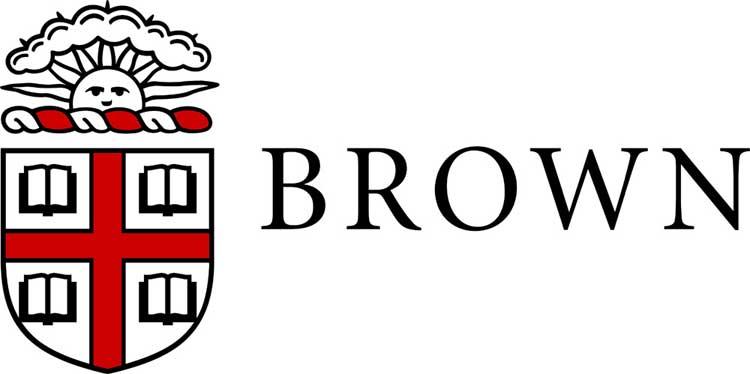 Brown UniversityResearch Study Closure Request ==========================================================================Principal Investigator certifies the following:By my signature below, I certify that the project is eligible and ready for study closure. Ethical oversight for this protocol will be terminated as of the date of HRPP acceptance specified in the signature box below.Principal Investigator signature:  					Date:  An Advisor’s signature is required for all graduate/medical student projectsAdvisor certifies the following:  Advisor has reviewed the project, and agrees that the project is eligible and ready for study closure.Advisor’s name (please print):   Advisor's signature: 							Date:  Project Title:Principal Investigator:Faculty Advisor:Email Address:Protocol Number:Expiration Date:PART I: PROTOCOL STATUSPART I: PROTOCOL STATUSThe study is permanently closed to recruitment and enrollment. Yes    No All participants have completed research-related interventions or interactions including long-term follow-up activities. Yes    NoALL identifying information for study data and/or biospecimens has been destroyed with no means of re-identification. Yes    NoThe study is permanently closed to recruitment and enrollment. Yes    No All participants have completed research-related interventions or interactions including long-term follow-up activities. Yes    NoALL identifying information for study data and/or biospecimens has been destroyed with no means of re-identification. Yes    No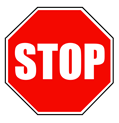 If you answered “no” to any of the above questions, your project includes human subjects research and cannot be closed.PART II: COLLABORATING ORGANIZATIONSDoes your study involve any collaborating organizations?
 Yes    No (Skip to PART III: SPECIAL CONSIDERATIONS)Does Brown serve as the IRB of Record for any of the collaborating organizations?
 Yes    No (Skip to PART III: SPECIAL CONSIDERATIONS)All research activities have been completed at ALL collaborating organizations.  Yes    No (Study cannot be closed until research activities are completed)All research data at collaborating organizations have been anonymized with no means of re-identification. Yes    No (Study cannot be closed until data is anonymized)Collaborating organizations have been given 30 days’ notice of pending study closure. Yes    No (Study cannot be closed for 30 days or until acceptance by collaborating organizations)PART III: SPECIAL CONSIDERATIONSPART III: SPECIAL CONSIDERATIONSIs your study FDA regulated or does it involve an FDA-regulated product? Yes    No (Skip to question 2)	Is your study FDA regulated or does it involve an FDA-regulated product? Yes    No (Skip to question 2)	I certify that I have completed all requirements for study closure in accordance with FDA regulations.Does your study have any specific funding/contractual terms and conditions that affect study closure? Yes    No (Skip to question 3)Does your study have any specific funding/contractual terms and conditions that affect study closure? Yes    No (Skip to question 3)I certify that I have reviewed all sponsored-funding terms and conditions and am under no obligation to keep this study open.Is your study a clinical trial? Yes    No (Skip to next section)Is your study a clinical trial? Yes    No (Skip to next section)I certify that I have reviewed and will abide by the clinical trial registration, reporting, and consent form posting requirements.For HRPP Use Only: Based on the information included in the Research Study Closure Request, the Human Research Protection Program accepts the investigator’s determination that the project can be closed.Signature of the HRPP:                                                                     Date: 